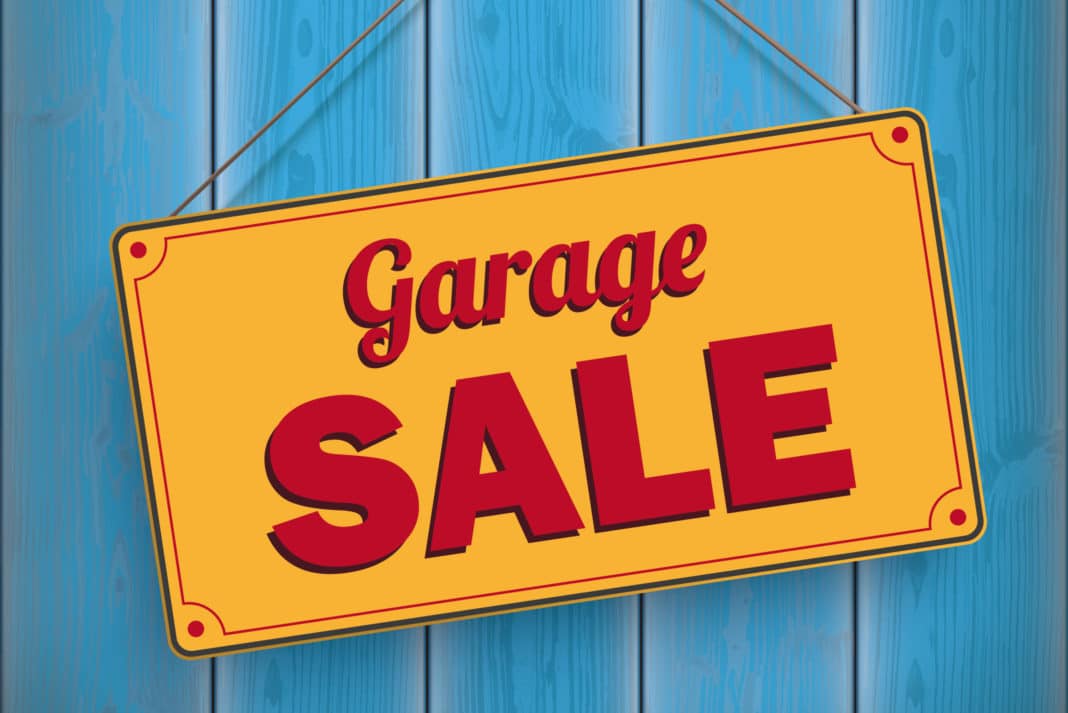 This year's annual neighborhood garage sale was rescheduled for the first weekend in Oct.The garage sale will begin Friday Oct 1st through Oct 3rd. If you are participating, please operate between the hours of 8am – 5pm.Due to Covid-19; safety is of the utmost importance to all of our residence and guest. If the conditions worsening and restriction are put back in place, we will adjust the scheduling accordingly.